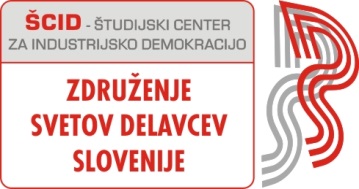 Poziv k pripravi poročil za nadzorne svete/upravne odboreSpoštovani člani združenja!Bliža se čas obravnave letnih poročil družb, kar je verjetno najprimernejši trenutek tudi za realizacijo možnosti, ki jo svetom delavcev ponuja določba drugega odstavka 80. člena ZSDU. Določba se namreč glasi: »Nadzorni svet oziroma upravni odbor družbe je dolžan na zahtevo predstavnikov delavcev najmanj enkrat letno obravnavati poročilo sveta delavcev o stanju na področju uresničevanja tega zakona v družbi s predlogom ukrepov in se do njega opredeliti.« Z zadnjo novelo Kodeksa upravljanja javnih delniških družb pa je bila (v točki 12.4) ta določba nadgrajena še z ustreznim priporočilom dobrih upravljalskih praks.Čeprav gre pri tem za izjemno priložnost za vse tiste, ki bi želeli nivo delavske participacije v svojih podjetjih dvigniti na višjo raven, pa je treba ugotoviti, da te priložnosti doslej niso v zadostni meri izkoriščali ne sveti delavcev (v Sloveniji je le peščica svetov delavcev, ki so pripravo vsakoletnega tovrstnega poročila uveljavili kot svojo redno prakso), ne nadzorni sveti oziroma upravni odbori, ki v nekaterih primerih teh poročil, če so jih že prejeli, niso obravnavali z zadostno resnostjo, ali pa so se (spričo popolnega nepoznavanja zakonodaje in tudi poslovnega bistva delavske participacije) glede njih celo izrekli za »nepristojne«. To slabo prakso je torej treba čim prej preseči in tovrstna poročila uveljaviti kot enega pomembnih inštrumentov, s katerimi lahko sveti delavcev prek nadzornih svetov oziroma upravnih odborov družb uveljavijo najrazličnejše potrebne ukrepe za izboljševanje in izpopolnjevanje sistema soupravljanja v svojih podjetjih. Zato v imenu Predsedstva ZSDSp o z i v a m,vse svete delavcev - člane združenja, da čim prej pripravijo ustrezna poročila za nadzorne svete oziroma upravne odbore svojih družb s predlogi konkretnih ukrepov v duhu zgoraj citirane določbe ZSDU.Vse potrebne strokovne podlage za to smo v združenju pripravili že pred časom, najdete pa jih na spletni strani ZSDS, in sicer:Vsebina in pomen poročil SD nadzornemu svetu/upravnemu odboru - http://www.delavska-participacija.com/priloge/92-1.doc; Opomnik za pripravo poročil SD nadzornemu svetu/upravnemu odboru - http://www.delavska-participacija.com/priloge/89-1.doc; Primer konkretnega letnega poročila nadzornemu svetu - http://www.delavska-participacija.com/priloge/2393-1.pdf. Lep pozdrav vsem in uspešno delo vam želim še naprej!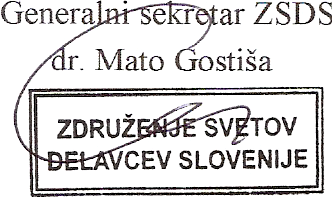 